Role Description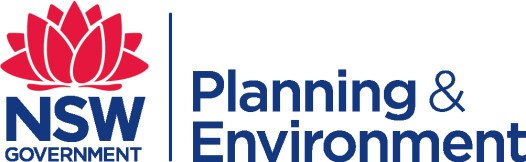 Senior Scientist (Hydraulic Modeller)Agency overviewOur vision is to create thriving environments, communities and economies for the people of New South Wales. We focus on some of the biggest issues facing our state. We deliver sustainable water resource and environment management, secure our energy supply, oversee our planning system, maximise community benefit from government land and property, and create the conditions for a prosperous state. We strive to be a high-performing, world-class public service organisation that celebrates and reflects the full diversity of the community we serve and seeks to embed Aboriginal cultural awareness and knowledge throughout the department.The Environment and Heritage (E&H) Group within DPE brings together a range of functions including national park management, biodiversity and conservation, climate change, sustainability, resilience and adaptation, renewable energy and energy security, and circular economy policy. The work of the Group is supported by centres of excellence in policy; science; economics; data analytics and insights.Primary purpose of the roleAs the considered expert, the Senior Scientist will lead engagement with water modelling development and refinement to inform contemporary environmental water management and decision making.Key accountabilitiesLead Environment and Heritage (E&H) input into the development and implementation of modeling platforms to inform contemporary environmental water management and decision making to improve delivery of river and wetland health outcomes.Develop E&H water modelling and analytical capacity to inform policy and planning.Build organisational understanding and uptake of contemporary modelling platforms and scope requirements for additional E&H modelling capacity.Lead the implementation of modelling platforms to inform and support environmental water management.Develop and present scientific and technical information to explain complex processes clearly to a range of audiences.Manage scientific project implementation, including monitoring project plans, coordinating resources and managing budgets.Key challengesDevelop rigorous and robust strategies to incorporate models and modelling outputs into plans and policies supporting the effective management of water for the environment.Exercising judgment, discretion, diplomacy and confidentiality when dealing with complex, difficult and contentious matters.Alignment and refinement of new tools and modelling platforms, being development by other state and Commonwealth agencies, to ensure project outcomes deliver upon E&H needs.Key relationships	Role dimensionsDecision makingIs the considered expert in the field and as such is relied on to provide expert advice to Manager, team and Stakeholders, and is fully accountable for advice provided.Reporting lineSenior Team Leader – Environmental Water Planning.Direct reportsProject staff as requiredBudget/ExpenditureAs per project/grant allocated.Key knowledge and experienceProven experience in the use and application of modelling platforms to inform and support water management policy and programs with specific relevance to river and wetland health outcomes.Essential requirementsRelevant scientific qualification and experience related to water modelling.Capabilities for the roleThe NSW public sector capability framework describes the capabilities (knowledge, skills and abilities) needed to perform a role. There are four main groups of capabilities: personal attributes, relationships, results and business enablers, with a fifth people management group of capabilities for roles with managerial responsibilities. These groups, combined with capabilities drawn from occupation-specific capability sets where relevant, work together to provide an understanding of the capabilities needed for the role.The capabilities are separated into focus capabilities and complementary capabilitiesFocus capabilitiesFocus capabilities are the capabilities considered the most important for effective performance of the role. These capabilities will be assessed at recruitment.The focus capabilities for this role are shown below with a brief explanation of what each capability covers and the indicators describing the types of behaviours expected at each level.Focus capabilitiesComplementary capabilitiesComplementary capabilities are also identified from the Capability Framework and relevant occupation-specific capability sets. They are important to identifying performance required for the role and development opportunities. Note: capabilities listed as ‘not essential’ for this role are not relevant for recruitment purposes however may be relevant for future career development.ClusterPlanning and EnvironmentAgencyDepartment of Planning and EnvironmentDivision/Branch/UnitEnvironment and Heritage / Biodiversity, Conservation and ScienceLocationQueanbeyan or AlburyClassification/Grade/BandEnvironment Officer Class 11Role NumberTBCANZSCO Code234999PCAT Code1119192Date of ApprovalDecember 2022Agency Websitewww.dpie.nsw.gov.auWhoWhyInternalManagerReceive guidance and exchange informationProvide detailed and timely advice as the considered expertAgency staff in E&HBuild partnerships with EH environmental water managers and other Water for the Environmental programs to support the delivery of models and incorporation of modelling outputs into plans, andprogram decision makingExternalStakeholders include DPI Water, CSIRO, MDBA, Commonwealth & state/Territory water agencies, universities, scientific organisations and other water related stakeholders.Manage relationships with state and federal agencies as well as the scientific organisations to promote E&H objectivesPresent complex modelling results and scenarios, including the public, to build understanding and support for environmental water management.Identify and implement opportunities for collaboration and data sharing to achieve program outcomes.Capability group/setsCapability nameBehavioural indicatorsLevel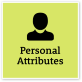 Act with IntegrityBe ethical and professional, and uphold and promote the public sector valuesRepresent the organisation in an honest, ethical and professional way and encourage others to do soAct professionally and support a culture of integrityIdentify and explain ethical issues and set an example for others to followEnsure that others are aware of andunderstand the legislation and policy framework within which they operateAct to prevent and report misconduct andillegal and inappropriate behaviourAdeptManage SelfShow drive and motivation, an ability to self-reflect and a commitment to learningKeep up to date with relevant contemporary knowledge and practicesLook for and take advantage of opportunities to learn new skills and develop strengthsShow commitment to achieving challenginggoalsExamine and reflect on own performanceSeek and respond positively to constructive feedback and guidanceDemonstrate and maintain a high level of                                                                                   personal motivation	Adept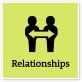 Communicate Effectively Communicate clearly, actively listen to others, and respond with understanding and respectPresent with credibility, engage diverse audiences and test levels of understandingTranslate technical and complex information clearly and concisely for diverse audiencesCreate opportunities for others to contribute to discussion and debateContribute to and promote information sharingacross the organisationManage complex communications that involve understanding and responding to multiple and divergent viewpointsExplore creative ways to engage diverse audiences and communicate informationAdjust style and approach to optimise outcomesWrite fluently and persuasively in plain Englishand in a range of styles and formatsAdvancedWork Collaboratively Collaborate with others and value their contributionEncourage a culture that recognises the value of collaborationBuild cooperation and overcome barriers to information sharing and communication across teams and unitsShare lessons learned across teams and unitsIdentify opportunities to leverage the strengths of others to solve issues and develop better processes and approaches to workActively use collaboration tools, includingdigital technologies, to engage diverseaudiences in solving problems and improving servicesAdeptInfluence and Negotiate Gain consensus and commitment from others, and resolve issues and conflictsNegotiate from an informed and credible positionLead and facilitate productive discussions withstaff and stakeholdersEncourage others to talk, share and debate ideas to achieve a consensusRecognise diverse perspectives and the need for compromise in negotiating mutually agreed outcomesInfluence others with a fair and consideredapproach and sound argumentsShow sensitivity and understanding in resolving conflicts and differencesManage challenging relationships with internal and external stakeholdersAnticipate and minimise conflictAdept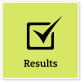 Think and Solve Problems Think, analyse and consider the broader context to develop practical solutionsUndertake objective, critical analysis to draw accurate conclusions that recognise and manage contextual issuesWork through issues, weigh up alternativesand identify the most effective solutions in collaboration with othersTake account of the wider business contextwhen considering options to resolve issuesExplore a range of possibilities and creative alternatives to contribute to system, process and business improvementsImplement systems and processes that are underpinned by high-quality research and analysisLook for opportunities to design innovative solutions to meet user needs and service demandsEvaluate the performance and effectiveness of services, policies and programs against clearcriteriaAdvanced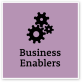 Project Management Understand and apply effective planning, coordination and control methodsUnderstand all components of the project management process, including the need to consider change management to realise business benefitsPrepare clear project proposals and accurateestimates of required costs and resourcesEstablish performance outcomes and measures for key project goals, and define monitoring, reporting and communication requirementsIdentify and evaluate risks associated with theproject and develop mitigation strategiesIdentify and consult stakeholders to inform the project strategyCommunicate the project’s objectives and its expected benefitsMonitor the completion of project milestones against goals and take necessary actionEvaluate progress and identify improvements                                                                                   to inform future projects	Adept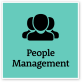 Manage and Develop PeopleEngage and motivate staff, and develop capability and potential in othersCollaborate to set clear performance standards and deadlines in line with established performance development frameworksLook for ways to develop team capability andrecognise and develop individual potentialBe constructive and build on strengths by giving timely and actionable feedbackIdentify and act on opportunities to provide coaching and mentoringRecognise performance issues that need to be addressed and work towards resolving issuesEffectively support and manage teammembers who are working flexibly and in various locationsCreate a safe environment where teammembers’ diverse backgrounds and cultures are considered and respectedConsider feedback on own management style                                                                                   and reflect on potential areas to improve	IntermediateCapability group/setsCapability nameDescriptionLevelDisplay Resilience and CourageBe open and honest, prepared to express your views, and willing to accept and commit to changeAdeptValue Diversity and InclusionDemonstrate inclusive behaviour and show respect for diverse backgrounds, experiences andperspectivesIntermediateCommit to Customer ServiceProvide customer-focused services in line with public sector and organisational objectivesIntermediateDeliver ResultsAchieve results through the efficient use of resources and a commitment to quality outcomesAdeptPlan and PrioritisePlan to achieve priority outcomes and respond flexibly to changing circumstancesAdeptDemonstrate AccountabilityBe proactive and responsible for own actions, and adhere to legislation, policy and guidelinesAdeptFinanceUnderstand and apply financial processes to achieve value for money and minimise financial riskIntermediateTechnologyUnderstand and use available technologies to maximise efficiencies and effectivenessAdeptProcurement and Contract ManagementUnderstand and apply procurement processes to ensure effective purchasing and contractperformanceIntermediateInspire Direction and PurposeCommunicate goals, priorities and vision, and recognise achievementsIntermediateOptimise Business OutcomesManage people and resources effectively to achieve public valueIntermediateManage Reform and ChangeSupport, promote and champion change, and assist others to engage with changeIntermediate